Wzór nagłówka załącznika do procedury ogólnej* w miejscach zaznaczanych kolorem niebieskim należy wpisać kolorem czarnym tytuł procedury ogólnej, numer procedury (XX) oraz numer kolejny załącznika do procedury (Y) Wzór nagłówka załącznika do procedury wydziałowej* w miejscach zaznaczanych kolorem niebieskim należy wstawić logotyp wydziału oraz wpisać kolorem czarnym tytuł procedury wydziałowej, numer procedury (XX), skrót nazwy wydziału (ABC), numer kolejny załącznika do procedury (Y) oraz pełną nazwę wydziału Wzór nagłówka załącznika do procedury Szkoły doktorskiej* w miejscach zaznaczanych kolorem niebieskim należy wpisać kolorem czarnym tytuł procedury Szkoły doktorskiej, numer procedury (XX), numer kolejny załącznika do procedury (Y) oraz pełną nazwę Szkoły doktorskiej 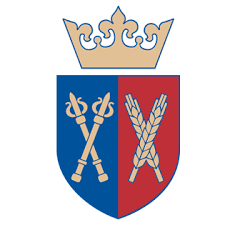 UNIWERSYTET ROLNICZY
im. Hugona Kołłątaja w KrakowieUCZELNIANY SYSTEM ZAPEWNIENIA JAKOŚCI KSZTAŁCENIAUNIWERSYTET ROLNICZY
im. Hugona Kołłątaja w KrakowieUCZELNIANY SYSTEM ZAPEWNIENIA JAKOŚCI KSZTAŁCENIAZAŁĄCZNIK NR Y
do PROCEDURY OGÓLNEJ PO-XX:Tytuł procedury ogólnej* (UR/USZJK/PO-XX/Z-Y*)Data wydania:……..…..UNIWERSYTET ROLNICZY
im. Hugona Kołłątaja w KrakowieUCZELNIANY SYSTEM ZAPEWNIENIA JAKOŚCI KSZTAŁCENIAUNIWERSYTET ROLNICZY
im. Hugona Kołłątaja w KrakowieUCZELNIANY SYSTEM ZAPEWNIENIA JAKOŚCI KSZTAŁCENIAUNIWERSYTET ROLNICZY
im. Hugona Kołłątaja w KrakowieUCZELNIANY SYSTEM ZAPEWNIENIA JAKOŚCI KSZTAŁCENIAlogotyp wydziału* ZAŁĄCZNIK NR Y
do PROCEDURY WYDZIAŁOWEJ PW-XX:Tytuł procedury wydziałowej* (UR/USZJK/ABC*/PW-XX/Z-Y*)nazwa wydziału* Data wydania:……..…..UNIWERSYTET ROLNICZY
im. Hugona Kołłątaja w KrakowieUCZELNIANY SYSTEM ZAPEWNIENIA JAKOŚCI KSZTAŁCENIAUNIWERSYTET ROLNICZY
im. Hugona Kołłątaja w KrakowieUCZELNIANY SYSTEM ZAPEWNIENIA JAKOŚCI KSZTAŁCENIAUNIWERSYTET ROLNICZY
im. Hugona Kołłątaja w KrakowieUCZELNIANY SYSTEM ZAPEWNIENIA JAKOŚCI KSZTAŁCENIAZAŁĄCZNIK NR Y
do PROCEDURY SZKOŁY DOKTORSKIEJ PSzD-XX:Tytuł procedury Szkoły doktorskiej* (UR/USZJK/PSzD-XX/Z-Y*)nazwa Szkoły doktorskiej* Data wydania:……..…..